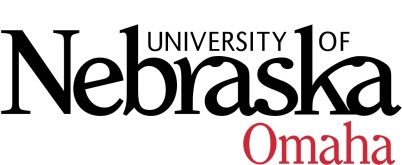 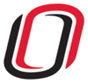 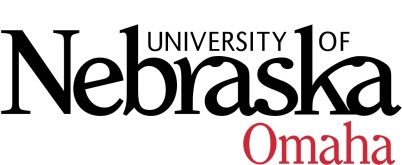 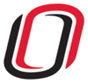 UNIVERSITY OF NEBRASKA AT OMAHAEDUCATIONAL POLICY ADVISORY COMMITTEEAgendaFriday, April 9, 20218:00 – 9:30 AMVia ZoomDiscussion items:Master Syllabus draft proposalCurriculumReport Items:Online delivery Bachelor of Arts and Bachelor of Science Political ScienceOnline delivery Spanish Graduate CertificateProgram Inactivation DCS Undergraduate concentration Civic LeadershipCourse SyllabiYou may access the courses at https://nextcatalog.unomaha.edu/courseleaf/approve.  You will be reviewing the courses under Your Role: select EPAC-Associate VC. 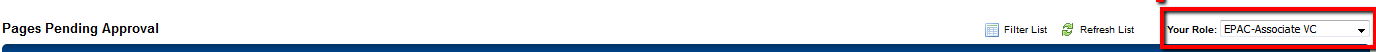 New Courses – BSAD 8416/LAWS 4410 Diversity, Equity, and Inclusion Solutions for Minimizing Risk, 3cr. MATH 4970 Seminar in Applied Mathematics, 3cr. MLTI 3000 Multidisciplinary Foundations Seminar, 3cr MUS 1170 Foundations of Music Technology SPED 2300 Special Education Law & Individual Education Plans, 3cr. TED 2370 The Creative Arts in Early Childhood Education, 3cr. TED 2390 Sociocultural Understandings of Infants and Toddlers, 3cr. Revised Courses – PSYC 1020 Introduction to Psychology II (credit hours reduced to 3 from 4, removal of Laboratory component)BLST 2100 Black American Culture (syllabus revised)BLST/PSCI 2130 African Politics (syllabus revised)ENGL 4980 Topics Independent Study (credit hours changed 1-3 to 3)GERO 8920 Special Studies in Gerontology (teaching component from Lecture to Indep Study/Research)MUS 2200 Audio Recording Techniques I (change in level 4200 to 2200)MUS 3210 Audio Recording Techniques II (change in level 4210 to 3210)MUS 4290 Music Capstone Project (change in credit hours 3 to 1)SOC 3840 World Population and Social Issues (syllabus revised)SOC 8550 Organizational Culture (syllabus revised)SOC 8600 Seminar in Social Organization (syllabus revised)SOC 8626/4620 Applied Formal Organizations (syllabus revised)